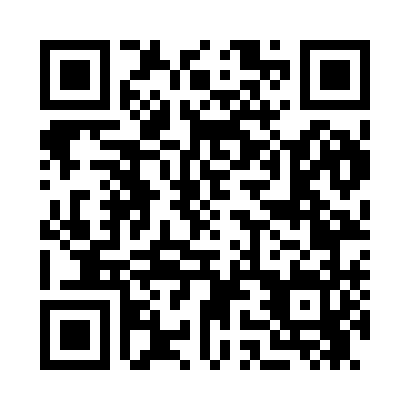 Prayer times for Thomwall, Arkansas, USAMon 1 Jul 2024 - Wed 31 Jul 2024High Latitude Method: Angle Based RulePrayer Calculation Method: Islamic Society of North AmericaAsar Calculation Method: ShafiPrayer times provided by https://www.salahtimes.comDateDayFajrSunriseDhuhrAsrMaghribIsha1Mon4:335:571:094:558:219:462Tue4:345:581:104:558:219:453Wed4:345:581:104:568:219:454Thu4:355:591:104:568:219:455Fri4:355:591:104:568:219:456Sat4:366:001:104:568:219:447Sun4:376:001:104:568:209:448Mon4:386:011:114:568:209:439Tue4:386:011:114:568:209:4310Wed4:396:021:114:578:209:4211Thu4:406:031:114:578:199:4212Fri4:416:031:114:578:199:4113Sat4:416:041:114:578:189:4114Sun4:426:041:114:578:189:4015Mon4:436:051:114:578:189:4016Tue4:446:061:124:578:179:3917Wed4:456:061:124:578:179:3818Thu4:466:071:124:578:169:3719Fri4:466:081:124:578:169:3720Sat4:476:081:124:578:159:3621Sun4:486:091:124:578:149:3522Mon4:496:101:124:578:149:3423Tue4:506:101:124:578:139:3324Wed4:516:111:124:578:129:3225Thu4:526:121:124:578:129:3126Fri4:536:121:124:578:119:3027Sat4:546:131:124:578:109:2928Sun4:556:141:124:578:109:2829Mon4:566:151:124:578:099:2730Tue4:576:151:124:568:089:2631Wed4:586:161:124:568:079:25